Конспект занятияпо изобразительной деятельности«Жители планеты Марс»Старшая  группаПодготовила и провела:ПДО по ИЗОГБОУ детского сада № 1628ЮВОУО г. Москвы	Клименко Юлия Николаевна2010-2011 учебный годТема:      Жители планеты Марс  (рисование – фантазирование).Программное содержание: Закреплять и расширять кругозор и знания детей  о космосе. Направить детей на изображение фантастических образов.  Развивать творческое восприятие мира, творческий подход к работе. Предварительная работа:  беседа о космосе, о возможности жизни на других планетах. Рассматривание иллюстраций.Материалы:   Для детей: бумага (половина альбомного листа), фломастеры.Для педагога:  иллюстрации с изображением космоса, глобус, муз. запись «космической музыки», панно с изображением планеты Марс для выполнения коллективной работы.Содержание организационной деятельности:Педагог  приглашает детей полюбоваться звездным небом (иллюстрации звездного неба)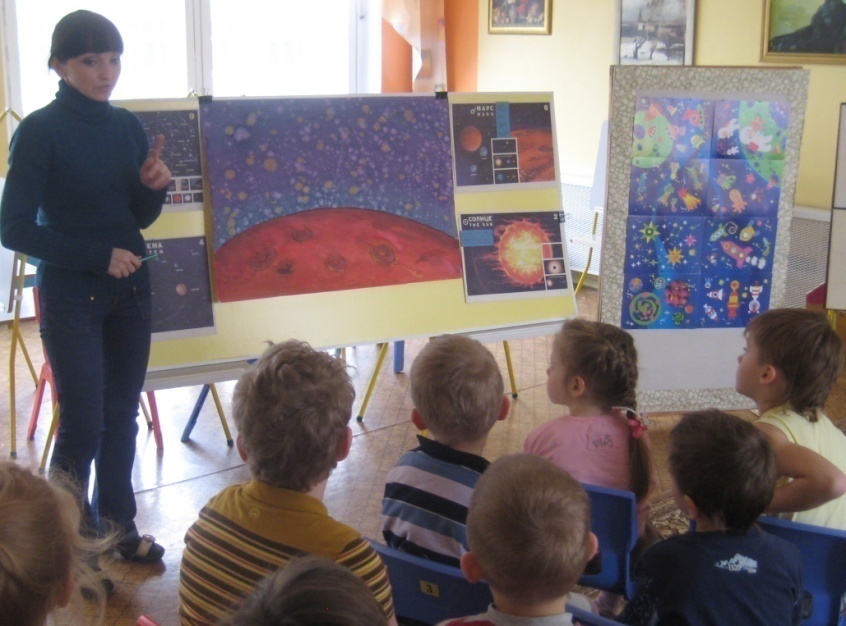   Посмотрите, как  сверкают  звезды  необыкновенной красотой. А вот самая большая звезда – Солнце. Вокруг солнца кружатся, как в хороводе, планеты. - А как называется, планета, на которой мы живем? (Земля) Эту планету узнает каждый землянин, потому что она его дом. Так выглядит планета Земля из космоса (показ глобуса).  - А какая планета самая красная? (Марс). Интересно, что же на этой планете есть? Вам хотелось бы оказаться на Марсе?- Но Марс очень далеко в космосе, как добраться? (На ракете, космическом корабле). - Занимаем места, приготовиться к полету:Мы, пилоты звездолета, 
Приготовились к полету.
Ключ на старт!
Включить мотор!
Мы взлетаем выше гор.
Звездолет летит на Марс.
Мы вернемся, ждите нас!(Дети имитируют старт и полет корабля)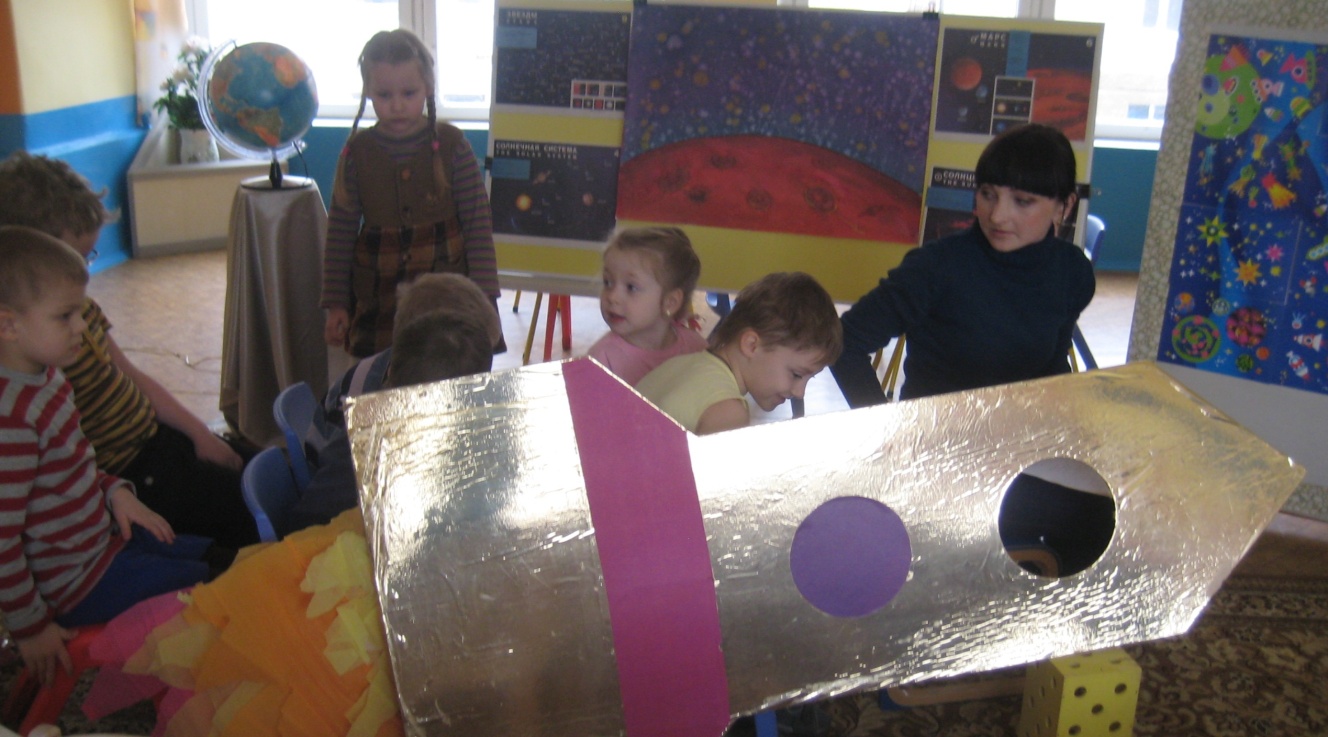 -  Итак, мы долетели до Марса. Совершили посадку. Посмотрите, как то здесь тихо, неуютно, планета выглядит пустой. Как вы думаете, кого здесь не хватает? (Жителей – марсиан)  Давайте  нарисуем марсиан и  «заселим» планету Марс. Сначала нужно подумать как, по-вашему, должен выглядеть житель Марса. Сейчас вы можете пофантазировать и изобразить марсианина таким, каким вы его представляете. Подумайте, какой формы будет его тело, голова, сколько ног, рук, глаз и т. д. Дети приступают к рисованию.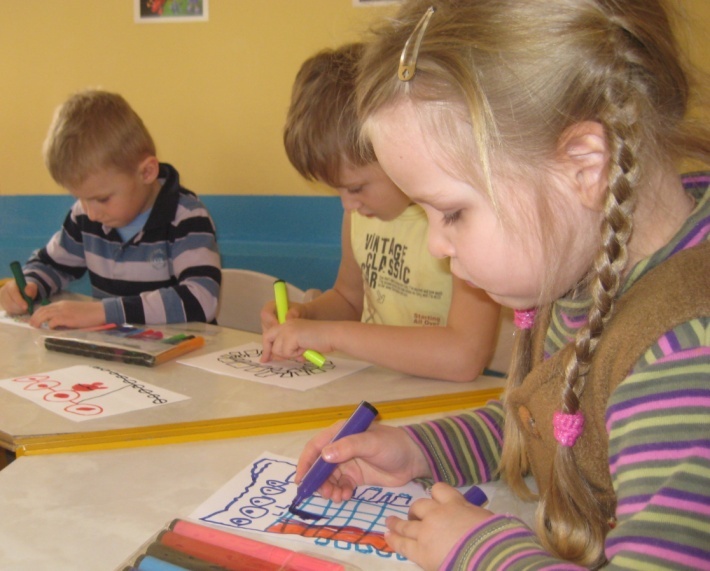 Если возникают затруднения с изображением марсиан, педагог показывает несколько изображений фантазийных фигур.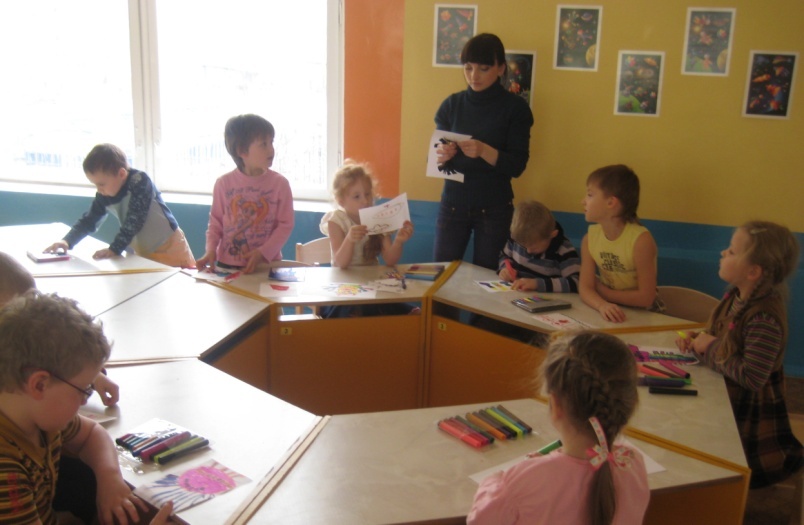 В конце занятия, марсиане, нарисованные детьми, вырезаются, и оформляется коллективная работа.( Можно предложить детям придумать имена своим  пришельцам.)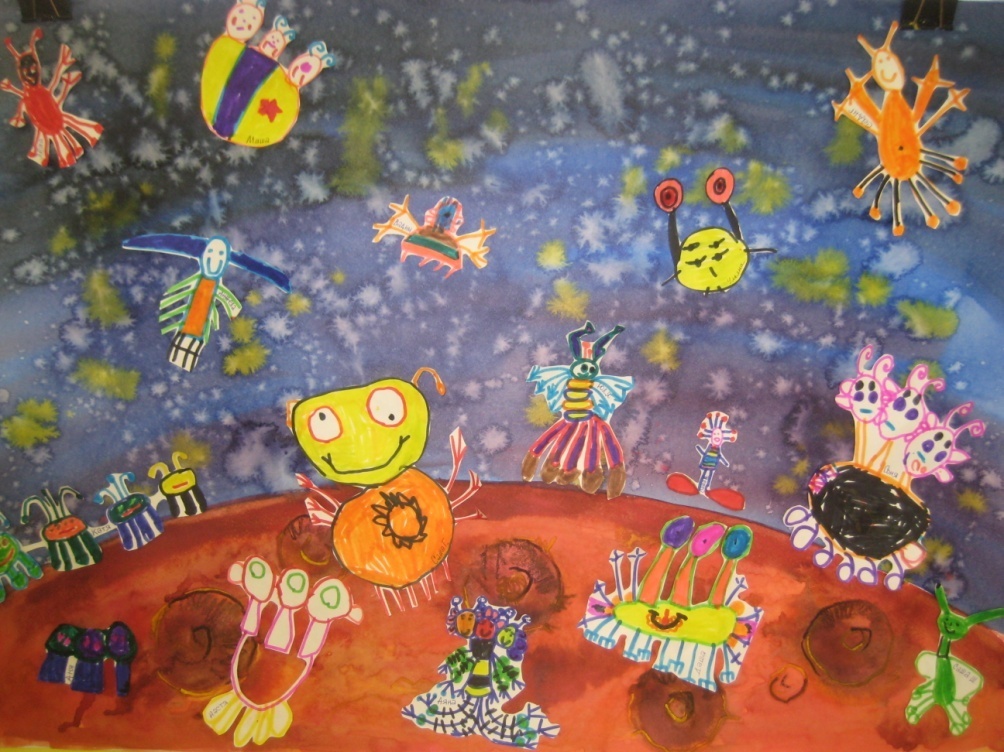  - Пора возвращаться домой, на Землю. А теперь пора прощатьсяИ на Землю возвращаться.Космонавты, по местам,Старт давайте кораблям.- Полет окончен, поздравляю с прибытием на Землю!Литература:  1) Лыкова И.А.  Изобразительное творчество в детском саду: Путешествия в тапочках, валенках, ластах, босиком, на ковре самолете и в машине времени. Конспекты занятий в ИЗО студии. – М.: 2008.2) Журнал « Дошкольное воспитание» №4/2008